中國書法學會(通知)地址：103 台北市大同區歸綏街209號7樓之6電　話：02-25504104（上午上班時間）傳  真：02-25504094E-mail:tccsit.tccsit@msa.hinet.net受文者：本會全體會員發文日期：108年9月5日發文字號：(108)中書華字第028號主  旨：公告本會參與第14屆國際書法大展徵件，相關訊息及送件表如說明，收件截止日期為10月15日。歡迎踴躍參與，請 查照。說  明：依據第14屆國際書法家聯合總會秘書處來函，訂於2020年4月在北京舉辦第14屆國際書法大展，邀約本會40件作品參展，並要求本會於10月31日前彙報參展作品及相關文件資料。主辦方要求：1.書體不限，一律以直式書寫，作品規格不超過四尺全開(138*69cm)，勿裝裱。2.書寫內容以積極向上的詩詞、楹聯、文賦等。3.所有參展作品展覽結束後退件。4.請每一位作者填寫參展作者送件表，並附上2吋近期彩色照片2張。贈送每位作者一本《第十屆四屆國際書法交流大展作品集》和參展證書。收件截止日期為10月15日。送件時需附上送件表(如附件)，送件表另以電子檔寄至學會信箱(E-mail:tccsit.tccsit@msa.hinet.net)。表格於學會網頁(網址: http://www.ccs.org.tw/)下載。 為秉持徵選的公正性，訂於10月20日(日)辦理作品鑑賞暨審查會，邀請本會常務理監事共同參與。宥於受邀作品名額限制，永久會員或已繳108年年費者始能參展。審查方式歷屆(含本屆)理事長保留5名名額，免審查。願意於2020年4月代表本會赴北京參加開幕活動從事國民外交，暨參加本會所辦團體旅遊活動，並於10月15日收件截止日前繳交團費訂金5,000元，且作品經審查會審查合乎參展水準者，列為優先入選名單，以20件為原則。（如入選之20件不克參加旅遊活動者訂金5,000元不退還，轉為捐款）。參加旅遊活動如超過20件，超過的件數，併入其餘作品由審查會擇優選出另外15件作品參展。若作品仍未入選者，得以純旅遊方式辦理或退還訂金5,000元。因參展作品總量限制，造成遺珠之憾，尚請  鍳諒，如未能參與此次國際交流展需要退件，請來書會自取或附回郵以便辦理。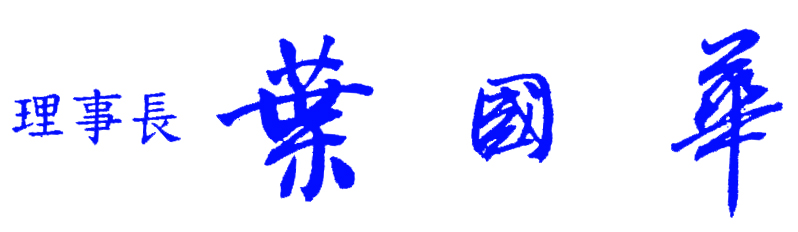 附件第十四屆國際書法大展參展作者送件表              請填妥後與作品一起寄上，2019年10月15截止收稿。姓名字號彩色照片黏貼處現職出生年月彩色照片黏貼處書體及尺寸國家或地區彩色照片黏貼處電話手機彩色照片黏貼處電子信箱通信地址個人簡介（100字內）個人簡介（100字內）個人簡介（100字內）個人簡介（100字內）個人簡介（100字內）作品釋文（請正楷書寫）作品釋文（請正楷書寫）作品釋文（請正楷書寫）作品釋文（請正楷書寫）作品釋文（請正楷書寫）